Руководство для родителей про буллинг под редакцией академика РАО А.А. РЕАНАЧТО ДЕЛАТЬ, ЕСЛИ ВАШ РЕБЕНОК ВОВЛЕЧЕН?На сегодняшний день ТРАВЛЯ («БУЛЛИНГ») — одна из наиболее актуальных и распространенных проблем в школах и в детских коллективах, которая порождает многочисленные деструктивные явления и последствия: увеличивает риск суицида среди подростков, приводит к распространению и усилению агрессии и насилия в группе и в школе, снижению успеваемости, эмоциональным проблемам — повышению риска тревожного и депрессивного расстройств. ТРАВЛЯ/БУЛЛИНГ (ОТ АНГЛ. BULLYING) — это особый вид насилия, проявляющийся в виде агрессивного преследования одного из членов коллектива со стороны остальных членов коллектива (или его части), отличающийся систематичностью и регулярностью.Выделяют следующие виды буллинга: ПРЯМОЙ и КОСВЕННЫЙ. Прямая травля происходит в основном в младшей школе, а косвенная наиболее распространена в средней и старшей школе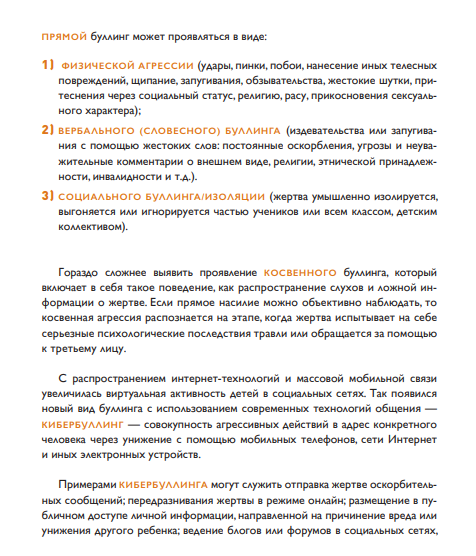 ПРИЗНАКИ ТОГО, ЧТО ВАШ РЕБЁНОК  ЯВЛЯЕТСЯ ЖЕРТВОЙ ТРАВЛИ
Ребенок теряет интерес к школе, ищет причины не ходить в школу. Внезапное нежелание или увеличение нежелания ходить в школу является одним из основных маркеров буллинга. Некоторые школьники подвергаются издевательствам по пути в школу или из школы, следовательно, заслуживает внимание «задержка» ребенка из школы.• Изменения в настроении и поведении. Ребенок кажется замкнутым, одиноким, тревожным, мнительным и боязливым без явных на то причин. Подобную изменчивость не стоит путать с изменением социального и внутреннего мира подростка, когда его повседневное поведение все больше зависит мнения сверстников.• Часто болеет и жалуется на боли в животе, в груди, головную боль при отсутствии соответствующих симптоматике заболеваний, теряет аппетит.• Часты нарушения сна и ночные кошмары, что может проявляться в нежелании ложиться спать по вечерам (в сочетании с нежеланием вставать по утрам), общей бессонницей (указывающей на беспокойство).• У ребенка есть следы насилия: синяки, порезы, царапины или рваная одежда, которые не объясняются естественным образом (т.е. не связаны с игрой, случайным падением и т. п.)* Все это может свидетельствовать о физических издевательствах. Иногда же суть издевательств сводится к преднамеренному уничтожению или хищению имущества жертвы.• У ребенка наблюдается повышенная раздражительность и утомляемость, ухудшается успеваемость в школе. Зарубежные исследователи относят также внезапное «погружение» ребенка в повышение своей успеваемости к возможным признакам травли.• Появляются запросы на дополнительные деньги.  Человек, который запугивает, может заставить жертву украсть (скажем, из магазинов или даже домов) для него какие-либо предметы или вещи. Это дает агрессору не только деньги или имущество, которые были украдены, но и «психологическую власть» над человеком, которого он запугивает.• Отдает предпочтение взрослой компании, имеет мало друзей или не имеет их совсем.• Избегает мест и предметов, напоминающих о болезненных для него событиях, касающихся школьной травли.• Отказывается разговаривать на «неудобные темы», не желает объяснять, в чем причины его переменившегося настроения и поведения.  Помните, что издевательства часто окружены секретностью. Агрессор может угрожать усилением атаки и более суровым поведением в случае, если ребенок обратится за помощью к третьему лицу.ЧТО СЛЕДУЕТ ДЕЛАТЬ, ЕСЛИ ВАШ РЕБЕНОК  ПОДВЕРГСЯ ТРАВЛЕ В ШКОЛЕ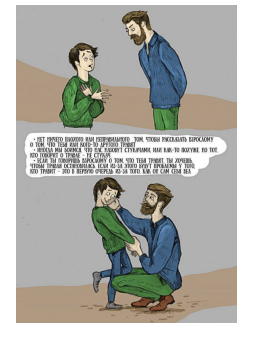 • Оказать психологическую и эмоциональную поддержку ребенку, дать понять ребенку, что вы на его стороне и приложите максимум усилий, чтобы урегулировать сложившуюся ситуацию с травлей. Важно показать, что вы услышали ребенка. Что он больше не один на один со своей проблемой, что взрослый знает и обязательно поможет. Разумеется, может потребоваться быть более настойчивым и провести не одну беседу с ребенком, особенно если молодой человек находится в серьезной опасности. • Не поддаваться паническим и агрессивным настроениям, сохранять спокойствие. Первоочередная задача — успокоиться самому и успокоить ребенка, обеспечив ему ощущение защищенности и эмоционального комфорта. Ваша тревога только усугубит травму ребенка, а эмоции не позволят установить доверительный контакт для преодоления травли.• Внимательно выслушать ребенка. Разобраться в причине и последовательности событий, задавать вопросы и попытаться узнать его мнение по поводу причины сложившейся ситуации. Прислушиваясь к ребенку, мы сообщаем ему о нашем признании, теплоте и заботе о них, а это также жизненно важно для укрепления чувства собственного достоинства ребенка-жертвы и повышения его самооценки. Ребенок должен попытаться самостоятельно проанализировать свои действия и понять, могли ли его поступки послужить причиной травли. Это поможет ему разобраться, может ли он самостоятельно повлиять на ситуацию в дальнейшем и что, возможно, необходимо подкорректировать в собственном поведении, чтобы в новом социуме ситуация с травлей не повторилась. Ни в коем случае не критиковать и не обвинять ребенка в сложившейся ситуации. Важно донести до него мысль, что на месте «жертвы» может оказаться каждый.• Уверить ребенка в том, что проблема не у того, кто является жертвой, а у того, кто выступает агрессором. Шаблон, который является общим для всех моделей поведения агрессоров, заключается в том, что обидчик утверждается в своей самооценке «нездоровым» способом. Это является показателем неадекватного восприятия себя и окружающего мира. Иногда психологи называют это доминантным поведением, т.е. желанием получить власть над другими людьмиОбучение навыкам преодоления трудностей. Понимая такую особенность буллинга, как дисбаланс власти, стоит объяснить ребенку, что агрессор тем сильнее, чем сильнее расстраивается или злится жертва. Буллинг — игра власти, в которой побеждает тот, кто не расстраивается и не злится. Наоборот, юмор, молчание или уверенный ответ, то есть неагрессивная защита себя, могут предотвратить дальнейшую атаку. Тогда агрессору перестанет нравиться игра и, не получив желаемого, он отступит. По сути, родитель здесь выступает в роли «тренера» для своего ребенка.